Visus visus visus: ir didelius ir mažus,KVIEČIAME2017 m. balandžio 7 d. 11.00 val. į sveikatingumo akciją „Aš bėgu – 2017“, skirtą Pasaulinei sveikatos dienai paminėti.Susitinkame sporto ir pramogų erdvėje darželio kieme.Akcijos skanduotė – Mes sportuojam ir bėgiojam,                         Visi žengiam koja kojon!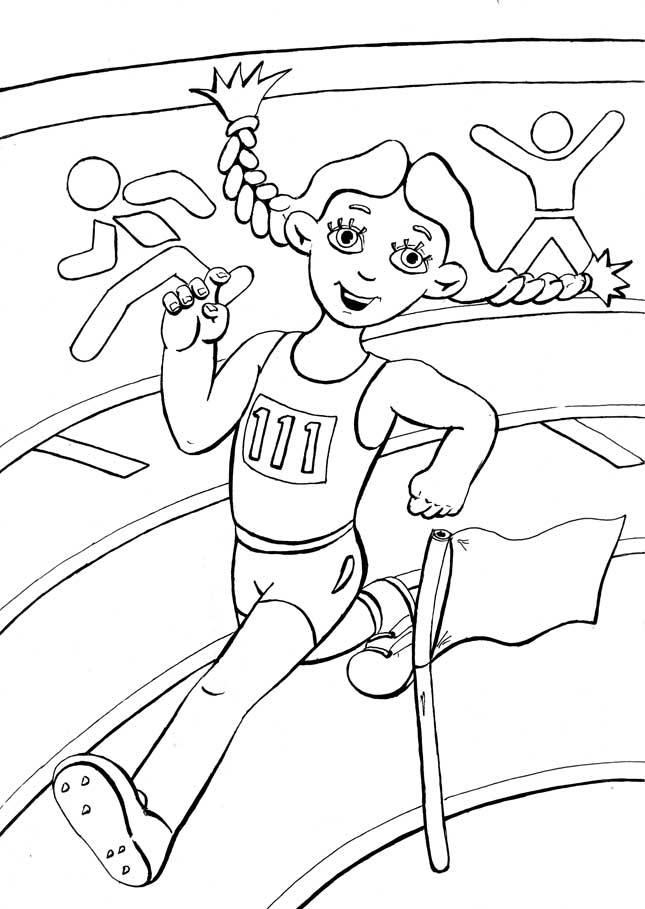 